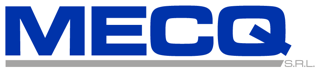 Profilo AziendaleLa MECQ Srl è un'azienda specializzata nel settore della sicurezza. Operante da oltre 15 anni, si occupa di consulenza su Sicurezza e Certificazione Macchine, dalla valutazione dei rischi, alla valutazione della conformità All. V D.Lgs. 81/08, dall’analisi rischi residui alla marcatura CE. Opera inoltre nell’ambito della Sicurezza impianti industriali, Organizzazione aziendale e Modelli esimenti ex D.Lgs. 231/2001, Consulenza D.Lgs. 81/2008 e smi e D.Lgs. 152/2006, Perizie di parte.La sede di lavoro è Viareggio.Si offre contratto di lavoro dipendente, modalità da definire in base alla risorsa selezionata.Descrizione del profilo ricercatoNeo laureato in Ingegneria Elettrica (triennale e magistrale). Capacità, almeno livello base, di lettura schemi elettrici di macchine.Preferibile diploma ITIS.Si richiede motivazione all’apprendimento, voglia di crescere, capacità di lavorare anche in autonomia. Disponibilità a spostamenti su tutto il territorio nazionale con auto aziendale. Patente di guida B.La risorsa, previo un periodo di affiancamento con gli ingegneri esperti, verrà inserito nell’area tecnica.RiferimentiInviare il proprio CV all’indirizzo mail: info@mecq.it entro il 27.05.2016 indicando in oggetto “Rif. Contatto Ufficio Placement Politecnico di Bari”.Per richiesta di maggiori informazioni te. 0584 51885Il CV dovrà contenere l’autorizzazione al trattamento dei dati personali ai sensi del D. Lgs. n. 196/2003 ed attestazione di veridicità ai sensi del DPR n.445/2000. Il presente annuncio è rivolto ad ambo i sessi, ai sensi della normativa vigente